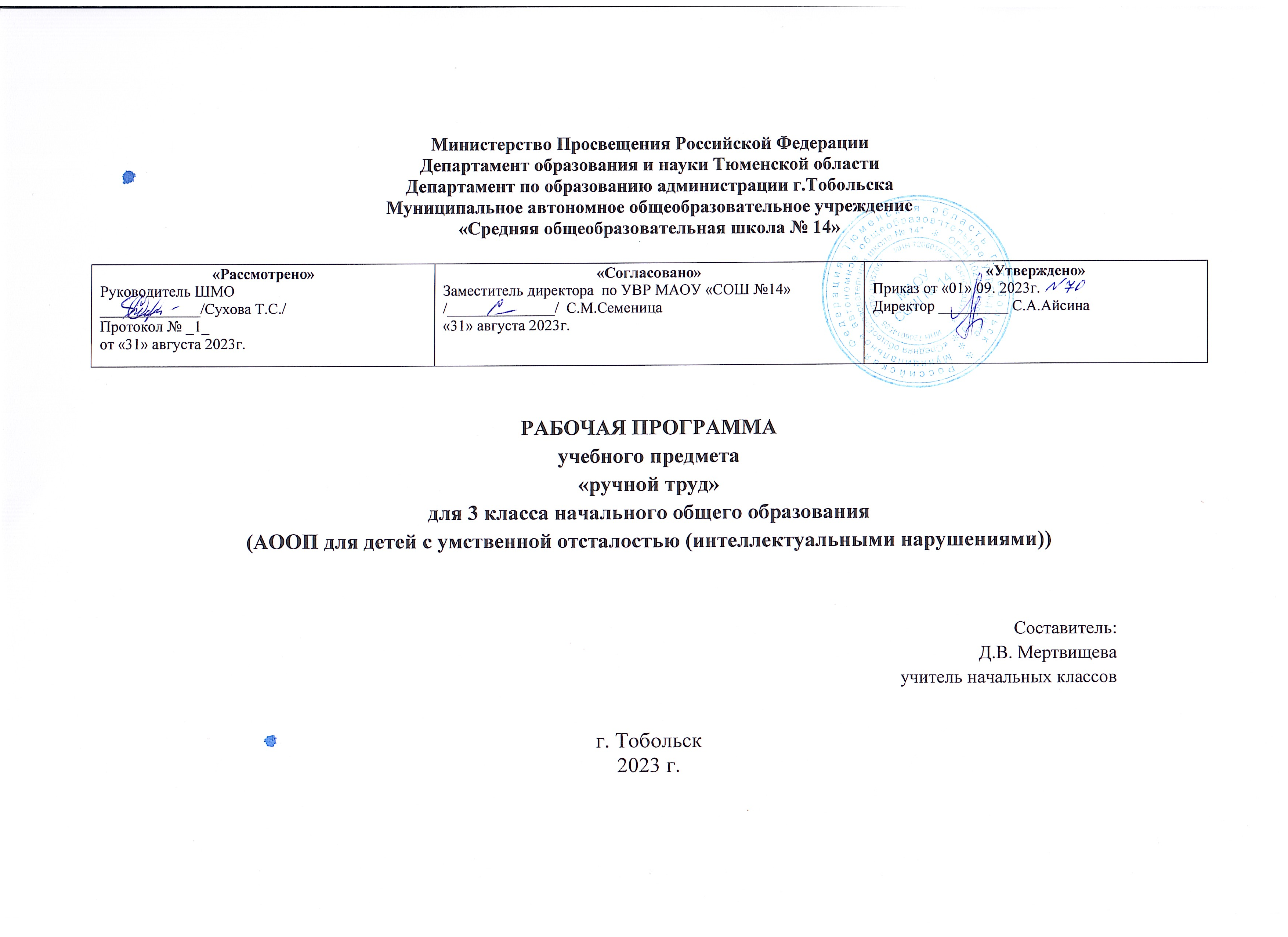 1.Пояснительная запискаРабочая программа предмета «Ручной труд» для (НАЧАЛЬНОГО) общего образования разработана на основе нормативных документов:1.Федеральный закон от 29.12.2012 №273-ФЗ (ред. от 23.07.2013) «Об образовании в Российской Федерации»;2. Приказ Министерства просвещения Российской Федерации от 24.11.2022 № 1026 "Об утверждении федеральной адаптированной основной общеобразовательной программы обучающихся с умственной отсталостью (интеллектуальными нарушениями)"3.Учебный план специальных (коррекционных) образовательных учреждений для обучающихся, воспитанников с отклонениями в развитии», 10.04.2002 г., № 29/2065-п;4. Положение о рабочей программе педагога МАОУ СОШ №14, утвержденное приказом директора № 162-0 от 30.08.2018г;5. Санитарных правил CII 2.4.3648-20 «Санптарно-эпидемиологические требования к организациям воспитания и обучения, отдыха и  оздоровления детей и молодежи» от 28.09.2020г.;6. Типовое положение о специальном (коррекционном) учреждении;7. Адаптированная основная образовательная программа начального общего и основного образования МАОУ СОШ №14.Программа обеспечена следующим учебно - методическим комплектом.Методическое пособие: Технология: Ручной труд: 3 класс. Методические рекомендации, Л.А.Кузнецова, СПб.: филиал изд-ва «Просвещение», 2016г.Содержание курса «Ручной труд» направлено  на разностороннее развитие личности учащихся, способствует их умственному развитию, обеспечивает гражданское, нравственное, эстетическое воспитание. Программа содержит материал, помогающий учащимся достичь того уровня общеобразовательных знаний и умений, который необходим им для социальной адаптации.Цели и задачи курса:Основная цель курса:-воспитание положительных качеств личности ученика: трудолюбия, настойчивости, умение работать в коллективе;- уважение к людям труда; получение элементарных знаний по видам труда.Задачи курса: - формирование трудовых качеств;- обучение доступным приемам труда;- развитие самостоятельности в труде;- привитие интереса к труду;-формирование организационных умений в труде - работать только на своем рабочем месте, правильно располагать на нем инструменты и материалы, убирать их по окончании работы;- знать и выполнять правила внутреннего распорядка и безопасной работы, санитарно-гигиенические требования.- формировать основы функциональной грамотности на уроке изобразительного искусства с учетом познавательных возможностей учащихся;- развивать навыки применения знаний функциональной грамотности на практике, в повседневной жизнедеятельности.Основные направления коррекционной работы:- коррекция недостатков мыслительной и речевой деятельности;- коррекция недоразвития моторных функций;- коррекция недоразвития эмоционально-волевой сферы;- коррекция познавательной активности.          - расширять представления функциональной грамотности, применение знаний на практике.Технологии обучении:1. дифференцированное обучение;2. традиционное обучение;3. информационно-коммуникативные технологии;4. здоровьесберегающие технологии;5. обучение с применением элементов арттерапии.Формы организации образовательного процесса: основной формой организации процесса обучения ручной труд является урок. Ведущей формой работы учителя с учащимися на уроке является фронтальная работа при осуществлении дифференцированного и индивидуального подхода.Виды и формы контроля образовательного процесса:Формы контроля: фронтальные, индивидуальные.Виды контроля: текущие.Педагогические технологии, средства обучения: традиционное обучение, активное обучение (индивидуализация обучения), информационно - коммуникативные технологии, здоровьесберегающие технологии.Формы контроля достижений учащихся: - выполнение практической работы;- устный опрос.Виды контроля: самоконтроль; контроль учителя.Результаты освоения учебного предмета:- умение самостоятельно ориентироваться в задании;- умение самостоятельно составлять план работы, осуществлять контрольные действия;- умение самостоятельно подбирать материалы и инструменты для работы;- умение самостоятельно выполнять изделия;- умение самостоятельно составлять отчет о технологии изготовления отдельных частей изделий и несложных изделий;- умение употреблять в речи технических терминов.Межпредметные связи: Математика. Счет в пределах 100. Вычерчивание прямоугольника и квадрата по заданным размерам на бумаге в клетку.Изобразительное искусство. Определение структуры узора (повторение или чередование элементов), расположение элементов оформления по всей поверхности изделия.Развитие устной речи на основе изучения явлений и предметов окружающей действительности. Связные высказывания по затрагиваемым в беседе вопросам. Дополнение высказываний собеседников, последовательный рассказ о законченном или предполагаемом трудовом процессе. Самостоятельное описание предметов. Использование в своей речи вновь усвоенных слов и оборотов, выражение связей и отношений между реальными объектами.2.Общая характеристика учебного предметаВ процессе трудового обучения осуществляется исправление недостатков познавательной деятельности: наблюдательности, воображения, речи, пространственной ориентировки, а также недостатков физического развития, особенно мелкой моторики рук.Вся работа на уроках должна носить целенаправленный характер, способствовать развитию самостоятельности учащихся при выполнении трудовых заданий, подготавливать их к общетехническому труду, который осуществляется на базе школьных мастерских.Уроки ручного труда должны быть тесно связаны с уроками чтения и развития речи, рисования, математики.Необходимо обращать особое внимание на соблюдение правил безопасности работы и гигиены труда при проведении практических работ.При оценке знаний, умений учащихся по ручному труду следует учитывать правильность приемов работы, степень самостоятельности выполнения задания (ориентировку в задании, планирование, практическое изготовление объекта, качество готового изделия, организацию рабочего места).В целях ознакомления учащихся с видами и характером профессионального труда предусмотрены экскурсии в мастерские школы.Формирование умений учащихся должно включать дозированную (с постепенным уменьшением) помощь в ориентировке и планировании работы. Для формирования оперативного образа объекта труда используются натуральные образцы, которые в зависимости от сложности изделия дополняют макетами и рисунками.Программа состоит из четырех блоков: работа с глиной и пластилином, работа с природными материалами, с бумагой, с нитками.Основные требования к знаниям и умениям учащихся по предмету:Учащиеся должны знать:- правила ТБ при работе с бумагой, тканью, проволокой, клеем, ножницами, иголкой, кусачками, шилом, плоскогубцами;- свойства материалов: бумаги, ткани, древесины, металла;- приемы соединения деталей;- названия инструментов;- элементарные сведения о профессиях: слесаря, столяра, швеи.Учащиеся должны уметь:- самостоятельно ориентироваться в задании;- самостоятельно составлять план работы, осуществлять контрольные действия;- самостоятельно подбирать материалы и инструменты для работы;- самостоятельно выполнять изделия;- самостоятельно делать отчет о технологии изготовления отдельных частей изделий и несложных изделий;- употреблять в речи технические термины.3. Описание места учебного предмета в учебном планеСогласно учебному плану на изучение предмета «Ручной труд» в 3 классе отводится 34 часов из расчета 1 ч в неделю.Количество часов:4.Описание ценностных ориентиров содержания учебного предметаЦенность жизни - признание человеческой жизни и существования живого в природе и материальном мире в целом как величайшей ценности, как основы для подлинного художественно - эстетического, эколого - технологического сознания.Ценность природы основывается на общечеловеческой ценности жизни, на осознании себя частью природного мира – частью живой и неживой природы. Любовь к природе означает, прежде всего, бережное отношение к ней как к среде обитания и выживания человека, а также переживание чувства красоты, гармонии, ее совершенства, сохранение и приумножение ее богатства, отражение в художественных произведениях, предметах декоративно - прикладного искусства. Ценность человека как разумного существа, стремящегося к добру, самосовершенствованию и самореализации, важность и необходимость соблюдения здорового образа жизни в единстве его составляющих: физическом, психическом и социально - нравственном здоровье. Ценность добра - направленность человека на развитие и сохранение жизни через сострадание и милосердие, стремление помочь ближнему, как проявление высшей человеческой способности – любви. Ценность труда и творчества как естественного условия человеческой жизни, потребности творческой самореализации, состояния нормального человеческого существования. Ценность гражданственности - осознание себя как члена общества, народа, представителя страны и государства. Ценность патриотизма - одно из проявлений духовной зрелости человека, выражающееся в любви к России, народу, малой родине.       Позволит овладеть основными элементами функциональной грамотности, что  является одним из важнейших ценностных ориентиров развития личности.5.Личностные и предметные результаты освоения предмета «Трудовое обучение»Личностные результаты:Воспитание патриотизма, чувства гордости за свою Родину, российский народ и историю России.Формирование целостного, социально ориентированного взгляда на мир в его органичном единстве и разнообразии природы, народов, культур и религий.Формирование уважительного отношения к иному мнению.Принятие и освоение социальной роли обучающегося, развитие мотивов учебной деятельности и формирование личностного смысла учения.Развитие самостоятельности и личной ответственности за свои поступки, в том числе в информационной деятельности, на основе представлений о нравственных нормах, социальной справедливости и свободе.Формирование эстетических потребностей, ценностей и чувств.Развитие навыков сотрудничества со взрослыми и сверстниками в разных ситуациях, умений не создавать конфликтов и находить выходы из спорных ситуаций.Формирование установки на безопасный и здоровый образ жизни.Предметные результаты:Получение первоначальных представлений о созидательном и нравственном значении труда в жизни человека и общества, о мире профессий и важности правильного выбора профессии.Приобретение навыков самообслуживания, овладение технологическими приёмами ручной обработки материалов, освоение правил техники безопасности.Использование приобретённых знаний и умений для творческого решения несложных конструкторских, художественно - конструкторских, технологических и организационных задач.Приобретение первоначальных знаний о правилах создания предметной и информационной среды и умения применять их для выполнения учебно - познавательных и проектных художественно - конструкторских задач.6.Содержание учебного предметаПервая четвертьРабота с природными материалами(многодетальные объёмные изделия)Практические работыЭкскурсия в природу с целью сбора природного материала.Изготовление по образцу жирафа из кукурузных початков, моркови, кочерыжек, палочек и бумажных деталей.Изготовление по рисунку паука из скорлупы грецкого ореха, плюски желудя, проволоки, пластилина.Технические сведения. Свойства материалов, используемые при работе: цвет, форма, величина. Виды соединений. Инструменты, применяемые при работе: шило, нож, ножницы, кисть. Клеящие составы: БФ, казеиновый клей. Применение и назначение материалоотходов в сочетании с природными (бумага, обрезки кожи, проволока, поролон и т. д.).Организация рабочего места и соблюдение санитарно - гигиенических навыков. Правила безопасной работы.Приемы работы. Соединение деталей с помощью пластилина, клея, палочек, проволоки. Рациональное использование случайных материалов.Работа с бумагой и картоном.Практические работыОкантовка картона полосками бумаги, листом. Изготовление по образцу подложек квадратной и прямоугольной формы для крепления плоских природных материалов, для наклеивания различных вырезок (дидактический материал, лото). Слабые учащиеся выполняют работу с помощью учителя.Технические сведения. Назначение окантовки в изделиях из картона. Материалы, применяемые для окантовки, - переплетные ткани: коленкор, ледерин или бумажные заменители этих тканей. Клеящие составы: казеиновый клей, ПВА, декстриновый клей.Приемы работы. Разметка бумаги и картона по линейке. Вырезание и намазывание клеем окантовочных полосок. Приемы обработки углов изделий при окантовке.Вторая четвертьРабота с проволокой.Практические работыЭкскурсия в слесарную мастерскую.Выправление проволоки волочением, сгибание ее под прямым углом, отрезание кусачками по заданному размеру. Изготовление деталей для работы с природным материалом.Изготовление по образцу и контурному рисунку стилизованных фигурок рыб, птиц, животных. Выполнение изделия по показу приемов работы учителем.Технические сведения. Элементарные сведения о назначении и применении проволоки. Элементарные сведения о видах проволоки (медная, алюминиевая, стальная). Свойства проволоки: сгибается, ломается, отрезается кусачками; тонкая и толстая, мягкая и жесткая (упругая). Инструменты для работы с проволокой, их назначение и применение: кусачки, плоскогубцы, молоток. Правила безопасной работы. Организация рабочего места, соблюдение санитарно - гигиенических требований при работе с проволокой.Приемы работы. Правильная хватка инструмента. Сгибание проволоки плоскогубцами, молотком. Резание проволоки кусачками.Работа с бумагой и картоном.Практические работыРазметка картона и бумаги по шаблонам сложной конфигурации.Изготовление  елочных игрушек.Изготовление плоских карнавальных полумасок и масок из тонкого картона и плотной бумаги. Отделка изделий аппликативными украшениями.Изготовление из тонкого картона и плотной бумаги карнавальных головных уборов (кокошник, шапочка с козырьком). Отделка изделий аппликативными украшениями. Работа выполняется по показу учителя.Технические сведения. Сорта картона, применяемые для оформительских работ. Применение других материалов в сочетании с картоном и бумагой (нитки, тесьма, материалоотходы - поролон, обрезки кожи, фольги и др.). Организация рабочего места и санитарно - гигиенические требования при работе с картоном и другими материалами. Правила безопасной работы.Приемы работы. Разметка картона и бумаги по шаблонам. Резание картона ножницами по кривым и прямым линиям. Прорезание отверстий в картоне. Пришивание тесьмы и других материалов к деталям из картона.УменияСамостоятельная ориентировка в задании. Самостоятельное сравнивание образца с натуральным объектом, чучелом, игрушкой, иллюстрацией. Самостоятельное составление плана работы, текущий контроль выполнения изделия.Подбор материалов и инструментов для работы частично с помощью учителя и самостоятельно. Выполнение первых изделий с помощью учителя, остальных - самостоятельно. Самостоятельный отчет об этапах изготовления изделия. Отчет о технологии изготовления отдельных частей изделия по вопросам учителя. Анализ своего изделия и изделия товарища. Употребление в речи технической терминологии. Пространственная ориентировка при выполнении плоскостных и объемных работ, соблюдение пропорций и размеров, правильное расположение деталей. Употребление в речи слов, обозначающих пространственные признаки предметов, и слов, обозначающих пространственные отношения предметов. Закрепление материала 1-2 классов.Третья четвертьРабота с бумагой и картоном.Практические работыУпражнения в разметке бумаги и картона по линейке. Нанесение рицовки ножом по линейке с фальцем.Изготовление обложки для проездного билета.Изготовление по образцу складной доски для игры в шашки.Изготовление по образцу папки для тетрадей без клапанов, с завязками.Технические сведения. Элементарные понятия о профессии картонажника - переплетчика. Технологические особенности изделий из бумаги и картона (детали изделий склеивают и сшивают). Понятие о многодетальных изделиях. Понятие о группах инструментов и их назначении: для разметки и для обработки. Ознакомление со свойствами и назначением переплетных материалов: коленкора, ледерина, тесьмы. Клеящие составы: клейстер, клей промышленного производства. Организация рабочего места и санитарно - гигиенические требования при работе с бумагой и картоном. Правила безопасной работы.Приемы работы. Разметка по линейке. Применение ученического циркуля для разметки картона и бумаги. Нанесение рицовки по линейке с фальцем.Четвертая четвертьРабота с бумагой и картоном.(Объёмные изделия из картона)Практические работыИзготовление открытых коробок из тонкого картона. Разметка развертки коробки по шаблону и по линейке. Склеивание коробок двумя способами: с помощью клапанов и по стыкам, оклеивание полосой бумаги. Работа выполняется по образцу и показу отдельных приемов работы учителем.Технические сведения. Элементарные сведения о назначении картона как материала для изготовления различной тары. Свойства коробочного картона: более толстый и прочный по сравнению с другими сортами, цвет коробочного картона. Способы изготовления коробок. Правила безопасной работы.Приемы работы. Разметка разверток по шаблонам и линейке, надрез картона ножом по фальцлинейке на линиях сгиба (рицовка). Сгибание картона и склеивание по стыкам. Оклеивание бумагой объемных изделий.Работа с металлоконструктором.Практические работыСамостоятельная сборка по образцу и техническому рисунку стола с перекрещенными ножками из большого плато, четырех пластин ,четырех уголков и двух скоб (средних). Слабые учащиеся выполняют работу по заделу.Самостоятельная сборка по техническому рисунку дорожного знака. Слабые ученики выполняют работу по заделу.Самостоятельная сборка по образцу и представлению различных видов тележек. Слабые учащиеся выполняют работу по заделу.Технические сведения. Повторение сведений, обозначенных в третьей четверти.Приемы работы. Повторение приемов, обозначенных в третьей четверти.Критерии и нормы оценки знаний и умений:Оценка 5» - выставляется за безошибочное и аккуратное выполнение изделия при соблюдении правил безопасности работы с инструментами (учитывается умение выбрать инструмент в соответствии с используемым материалом, а также соблюдение порядка на рабочем месте в течение всего урока).«Оценка 4» - выставляется с учетом тех же требований, но допускается исправление без нарушения конструкции изделия.«Оценка 3» - выставляется, если изделие выполнено недостаточно аккуратно, но без нарушения конструкции изделия.7. Основные виды деятельности учащихся на уроке1. Организация рабочего места.2.Анализирование объекта, условия работы.3. Планирование хода работы.4. Контролирование своей работы.5. Практическое изготовление объекта.8.Описание материально-технического обеспечения образовательного процессаУчебно - методическое и информационное обеспечение- экранно-звуковые пособия: аудиозаписи в соответствии с содержанием обучения (в том числе в цифровой форме), презентации;- технические средства обучения: доска с набором приспособлений для крепления карт и таблиц,  нетбук, монитор, колонки;- оборудование класса: ученические столы с комплектом стульев, стол учительский с тумбой, шкафы для хранения учебников, дидактических материалов, пособий и пр., настенные доски для вывешивания иллюстративного материала, подставки для книг, держатели для схем и таблиц и т.п.Календарно-тематический план по ручному труду 3 классI четвертьII четвертьIII четвертьIV четверть8ч9 ч8ч9 ч1 полугодие 16 часа1 полугодие 16 часа2 полугодие 16 часов2 полугодие 16 часов№урокаРазделы предмета, темы уроковКол-во часовДатаДатаДомашнее задание№урокаРазделы предмета, темы уроковКол-во часовпланфактДомашнее задание1 четверть8Работа с природным материалом41Вводный урок. Закрепление учебного материала первого и второго классов.105.09Техника безопасности на уроках труда.2Экскурсия в природу.112.09Засушить листья3Изготовление аппликации из засушенных листьев «Птица».119.09Принести грецкие орехи4Изготовление по образцу аппликации из скорлупы ореха «Рыбки в аквариуме».126.09Принести сухие листьяРабота с бумагой и картоном456Ваза из стеклянной бутылки203.1010.10Принести стеклянную бутылку, обои и клей78Открытка ко дню матери217.1024.10Принести линейку,цв.бумагу, ножницы2 четверть9Работа с пластилином99Лепка овощей.107.11Принести хвою сосны, пластилин10Ягоды. Вишня.114.11Принести пластилин11Фрукты.121.11Принести нитки, пластилин12Грибы в корзине.128.11Принести пластилин13Аквариум в коробке105.12Принести коробку14Раскраска пластилином 112.1215Упражнения по выравниванию проволоки.119.12Принести проволоку16Изготовление цепочки из проволоки.226.1209.01Принести шишки3 четверть8Работа с аппликацией417Море116.01Принести бумагу и клей ПВА18Рыбки123.0119Птичка у скворечника130.0120Виноград106.02Работа с бумагой и картоном421Иллюстрация к сказке «Колобок».113.02Принести ножницы, цв.бумагу, клей22 «Мешочек ср сладостями».120.02Принести цв.бумагу, ножницы23 «Мои игрушки».127.02Принести салфетки, цв.бумагу, ножницы24 «Бабочка».105.03Принести цв.бумагу, ножницы4 четверть10Работа с пластилином525Утка с утятами.112.03Принести пластилин,игрушки26Птичка.119.03Принести пластилин27Открытка на 23 февраля102.0428Рыбка.109.04Принести пластилин29Композиция к сказке «Теремок».116.04Принести ткань, нитки , иголкуРабота с бумагой и картоном530,31Открытка к 9 мая.223.04Принести клей, цв.бумагу32Замок из картона130.04Принести пластилин33Аппликация «Встречаем птиц».107.05Стихи о птицах34Рисуем одуванчики ватными палочками114.05Принести  пластилин